PENNSYLVANIA PUBLIC UTILITY COMMISSIONHarrisburg, PA  17105-3265Elaine Armstrong	:		:	v.	:		F-2014-2449771		:Philadelphia Gas Works	:FINAL ORDER		In accordance wit te provisions of Section 332() of te Public Utility Code, 66  C.S. §332(h), the decision of Administrative Law Judge Christopher P. Pell dated April 30, 2015, has become final without further Commission action; THEREFORE,IT IS ORDERED:1.	That the Complaint of Elaine Armstrong against Philadelphia Gas Works at Docket No. F-2014-2449771 is denied; and2.	That the record at Docket No. F-2014-2449771 be marked closed. 							BY THE COMMISSION,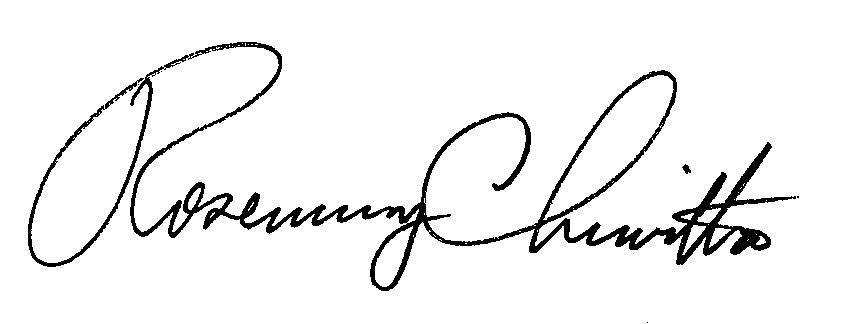 							Rosemary Chiavetta							Secretary(SEAL)ORDER ENTERED: August 7, 2015